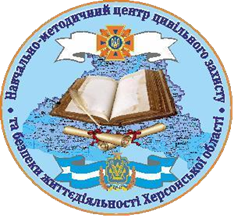 ПАМ'ЯТКАщодо дій населення при захопленні у заручникивзяти себе в руки, заспокоїтись, не панікувати, розмовляти спокійним голосом;підготуватись фізично і морально до можливого суворого випробування;не виявляти агресії та зневаги до осіб, в полоні яких опинились;від самого початку (особливо в першу годину) виконувати всі вказівки зловмисників;не привертати увагу зловмисників своєю поведінкою, не чинити активний опір, оскільки це може погіршити становище;не намагатися бігти, якщо немає повної впевненості в успіху втечі. Це може призвести до того, що будуть застосовані більш суворі заходи, подібні дії можуть ускладнити не тільки становище окремого заручника, а й інших осіб;заявити про погане самопочуття;запам'ятати якомога більше інформації про зловмисників (їх кількість, озброєння, зовнішній вигляд, особливості зовнішності, стать, акцент, тематика розмови, темперамент, манера поведінки);намагатися визначити місце свого знаходження (ув'язнення);не нехтувати їжею, що допоможе зберегти сили та здоров'я;розташуватися подалі від вікон, дверей і самих зловмисників, що необхідно для забезпечення безпеки у разі штурму приміщення, стрільби снайперів на поразку злочинців.при штурмі будівлі необхідно лягти на підлогу обличчям донизу, склавши руки на потилиці. Слід пам'ятати, що правоохоронні органи та місцева влада роблять все, аби визволити заручників.Бережіть своє здоров’я і життя!